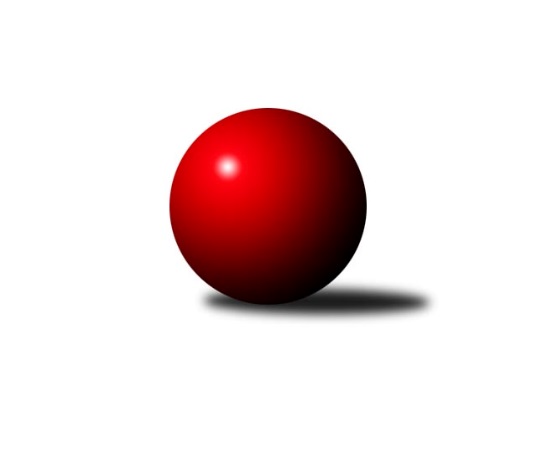 Č.3Ročník 2010/2011	25.9.2010Nejlepšího výkonu v tomto kole: 3299 dosáhlo družstvo: SKK Náchod B3.KLM B 2010/2011Výsledky 3. kolaSouhrnný přehled výsledků:TJ Lokomotiva Liberec	- SKK Náchod B	2:6	3279:3299	12.0:12.0	25.9.SKK Hořice A	- TJ Červený Kostelec  	7:1	3241:3101	16.0:8.0	25.9.SKK Jičín B	- TJ Neratovice	1:7	3041:3193	6.5:17.5	25.9.TJ Lokomotiva Trutnov 	- SKK Hořice B	7:1	3259:3098	18.0:6.0	25.9.KK Akuma Kosmonosy 	- TJ Lokomotiva Ústí n. L. 	6:2	3118:2975	15.0:9.0	25.9.SK Plaston Šluknov	- TJ Dynamo Liberec	2:6	3163:3248	10.0:14.0	25.9.Tabulka družstev:	1.	SKK Hořice A	3	3	0	0	17.0 : 7.0 	42.5 : 29.5 	 3138	6	2.	TJ Dynamo Liberec	3	2	0	1	15.0 : 9.0 	39.5 : 32.5 	 3241	4	3.	KK Akuma Kosmonosy	3	2	0	1	14.0 : 10.0 	40.5 : 31.5 	 3134	4	4.	SKK Náchod B	3	2	0	1	14.0 : 10.0 	40.0 : 32.0 	 3233	4	5.	TJ Červený Kostelec	3	2	0	1	11.0 : 13.0 	32.5 : 39.5 	 3134	4	6.	TJ Neratovice	3	1	0	2	13.0 : 11.0 	40.0 : 32.0 	 3180	2	7.	SK Plaston Šluknov	3	1	0	2	11.0 : 13.0 	33.0 : 39.0 	 3160	2	8.	TJ Lokomotiva Ústí n. L.	3	1	0	2	11.0 : 13.0 	32.0 : 40.0 	 3103	2	9.	TJ Lokomotiva Liberec	3	1	0	2	10.0 : 14.0 	35.0 : 37.0 	 3207	2	10.	TJ Lokomotiva Trutnov	3	1	0	2	10.0 : 14.0 	34.5 : 37.5 	 3204	2	11.	SKK Hořice B	3	1	0	2	10.0 : 14.0 	31.0 : 41.0 	 3130	2	12.	SKK Jičín B	3	1	0	2	8.0 : 16.0 	31.5 : 40.5 	 3114	2Podrobné výsledky kola:	 TJ Lokomotiva Liberec	3279	2:6	3299	SKK Náchod B	Jaromír Šklíba	141 	 144 	 126 	134	545 	 2:2 	 550 	 140	136 	 135	139	Milan Gajdoš	Zdeněk Koutný	128 	 140 	 129 	145	542 	 3:1 	 509 	 144	128 	 123	114	Jakub Zíma	Štěpán Kvapil	138 	 132 	 133 	132	535 	 2:2 	 538 	 143	141 	 126	128	Aleš Tichý	Jiří Pachl	132 	 134 	 135 	133	534 	 0:4 	 567 	 141	137 	 141	148	Jakub Jansa	Václav Vlk	144 	 141 	 147 	164	596 	 2:2 	 604 	 157	152 	 140	155	Tomáš Majer	Anton Zajac	112 	 141 	 126 	148	527 	 3:1 	 531 	 129	139 	 119	144	Tomáš Adamůrozhodčí: Nejlepší výkon utkání: 604 - Tomáš Majer	 SKK Hořice A	3241	7:1	3101	TJ Červený Kostelec  	Radek Kroupa	163 	 145 	 124 	150	582 	 3:1 	 521 	 146	123 	 133	119	Ondřej Mrkos	Zdeněk Měkota	123 	 116 	 129 	130	498 	 1:3 	 516 	 139	125 	 121	131	Daniel Neumann	Vojtěch Tulka	131 	 132 	 139 	150	552 	 4:0 	 511 	 122	131 	 129	129	Michal Vlček	Radek Košťál	120 	 127 	 131 	144	522 	 2:2 	 511 	 143	122 	 135	111	Jindřich Kašpar *1	Jiří Baier	128 	 148 	 146 	134	556 	 3:1 	 513 	 125	119 	 126	143	Martin Mýl	Ivan Vondráček	155 	 116 	 120 	140	531 	 3:1 	 529 	 144	112 	 136	137	Štěpán Schusterrozhodčí: střídání: *1 od 27. hodu Lukáš JankoNejlepší výkon utkání: 582 - Radek Kroupa	 SKK Jičín B	3041	1:7	3193	TJ Neratovice	Tomáš Kottvald	140 	 120 	 134 	139	533 	 1.5:2.5 	 540 	 140	142 	 135	123	Pavel Šťastný	Agaton st. Plaňanský st.	137 	 106 	 132 	132	507 	 1:3 	 549 	 147	129 	 127	146	Jan Kvapil	Vladimír Pavlata	111 	 121 	 113 	126	471 	 0:4 	 537 	 128	128 	 140	141	Petr Božka	Jiří Kapucián	147 	 127 	 115 	132	521 	 2:2 	 505 	 137	133 	 124	111	Miroslav Burock	Lukáš Vik	113 	 123 	 121 	136	493 	 1:3 	 530 	 130	150 	 134	116	Jan Kozák	Jaroslav Kříž	121 	 145 	 139 	111	516 	 1:3 	 532 	 131	148 	 129	124	Dušan Plocekrozhodčí: Nejlepší výkon utkání: 549 - Jan Kvapil	 TJ Lokomotiva Trutnov 	3259	7:1	3098	SKK Hořice B	Michal Vlček	125 	 134 	 137 	139	535 	 3:1 	 500 	 130	118 	 123	129	Jakub Weigl	Miroslav Kužel	135 	 142 	 124 	128	529 	 3:1 	 524 	 131	137 	 123	133	Ondřej Fikar	Tomáš Ryšavý	142 	 144 	 126 	123	535 	 3:1 	 527 	 126	124 	 117	160	Martin Bartoníček	Zdeněk Khol	134 	 132 	 136 	139	541 	 4:0 	 507 	 126	127 	 132	122	Zdeněk Dymáček	Kamil Fiebinger	160 	 141 	 139 	146	586 	 4:0 	 494 	 126	125 	 105	138	Petr Vokáč	Karel Kratochvíl	125 	 130 	 147 	131	533 	 1:3 	 546 	 123	137 	 153	133	Luděk Horákrozhodčí: Nejlepší výkon utkání: 586 - Kamil Fiebinger	 KK Akuma Kosmonosy 	3118	6:2	2975	TJ Lokomotiva Ústí n. L. 	Petr Novák	130 	 143 	 148 	142	563 	 4:0 	 467 	 119	139 	 103	106	Josef Rohlena *1	Luboš Beneš	132 	 133 	 128 	141	534 	 2:2 	 535 	 125	147 	 129	134	Radek Jalovecký	Zdeněk Bayer	129 	 138 	 124 	127	518 	 3:1 	 479 	 118	119 	 112	130	Martin Zahálka st.	Pavel Říha	124 	 132 	 120 	120	496 	 3:1 	 472 	 123	119 	 121	109	Václav Kryl	Jaroslav Doškář	131 	 121 	 120 	121	493 	 1:3 	 515 	 140	126 	 130	119	Josef Holub	Tomáš Bajtalon	124 	 107 	 135 	148	514 	 2:2 	 507 	 127	135 	 117	128	Jiří Šípekrozhodčí: střídání: *1 od 31. hodu Milan JaworekNejlepší výkon utkání: 563 - Petr Novák	 SK Plaston Šluknov	3163	2:6	3248	TJ Dynamo Liberec	František Tomík	116 	 126 	 143 	129	514 	 3:1 	 511 	 113	147 	 124	127	Roman Žežulka	Jan Koldan	133 	 140 	 128 	122	523 	 1:3 	 542 	 146	142 	 118	136	Lukáš Jireš	Radek Marušák	126 	 131 	 124 	135	516 	 0:4 	 557 	 141	140 	 136	140	Ladislav ml. Wajsar ml.	Petr Vajnar	132 	 136 	 148 	119	535 	 2:2 	 567 	 122	153 	 135	157	Josef Zejda ml.	Miroslav Malý	147 	 114 	 145 	155	561 	 3:1 	 528 	 124	135 	 129	140	Vojtěch Pecina	Josef Rubanický	132 	 126 	 128 	128	514 	 1:3 	 543 	 130	134 	 145	134	Zdeněk Pecina st.rozhodčí: Nejlepší výkon utkání: 567 - Josef Zejda ml.Pořadí jednotlivců:	jméno hráče	družstvo	celkem	plné	dorážka	chyby	poměr kuž.	Maximum	1.	Tomáš Majer 	SKK Náchod B	572.00	394.5	177.5	4.3	2/2	(604)	2.	Ladislav ml. Wajsar  ml.	TJ Dynamo Liberec	560.00	367.7	192.3	4.3	3/3	(592)	3.	Václav Vlk 	TJ Lokomotiva Liberec	559.25	380.0	179.3	3.8	2/2	(596)	4.	Jan Mojžíš 	TJ Lokomotiva Liberec	556.00	359.5	196.5	3.5	2/2	(568)	5.	Kamil Fiebinger 	TJ Lokomotiva Trutnov 	555.25	372.5	182.8	2.3	2/2	(589)	6.	Milan Gajdoš 	SKK Náchod B	550.75	361.5	189.3	2.8	2/2	(572)	7.	Tomáš Ryšavý 	TJ Lokomotiva Trutnov 	550.25	358.8	191.5	1.3	2/2	(569)	8.	Radek Kroupa 	SKK Hořice A	548.50	357.8	190.8	1.0	2/2	(582)	9.	Josef Zejda  ml.	TJ Dynamo Liberec	547.33	369.0	178.3	3.3	3/3	(567)	10.	Luboš Beneš 	KK Akuma Kosmonosy 	547.25	366.0	181.3	3.0	2/2	(557)	11.	Jaromír Šklíba 	TJ Lokomotiva Liberec	547.25	366.3	181.0	3.3	2/2	(596)	12.	Vojtěch Pecina 	TJ Dynamo Liberec	545.50	364.0	181.5	3.0	2/3	(563)	13.	Miroslav Malý 	SK Plaston Šluknov	544.67	348.7	196.0	3.7	3/3	(561)	14.	Zdeněk Pecina  st.	TJ Dynamo Liberec	543.50	359.0	184.5	2.5	2/3	(544)	15.	Dušan Plocek 	TJ Neratovice	543.00	369.7	173.3	2.7	3/3	(573)	16.	Josef Holub 	TJ Lokomotiva Ústí n. L. 	542.00	365.3	176.7	3.7	3/3	(559)	17.	Pavel Šťastný 	TJ Neratovice	540.67	353.3	187.3	4.3	3/3	(555)	18.	Lukáš Jireš 	TJ Dynamo Liberec	540.33	360.3	180.0	2.7	3/3	(548)	19.	Tomáš Adamů 	SKK Náchod B	540.00	353.5	186.5	2.3	2/2	(563)	20.	Petr Božka 	TJ Neratovice	538.33	367.7	170.7	3.0	3/3	(558)	21.	Zdeněk Khol 	TJ Lokomotiva Trutnov 	535.25	351.0	184.3	1.8	2/2	(541)	22.	Petr Novák 	KK Akuma Kosmonosy 	534.75	354.3	180.5	5.0	2/2	(563)	23.	Jiří Baier 	SKK Hořice A	534.75	355.8	179.0	1.8	2/2	(556)	24.	Jaroslav Kříž 	SKK Jičín B	534.75	371.8	163.0	5.5	2/2	(556)	25.	Jakub Weigl 	SKK Hořice B	534.33	364.3	170.0	5.0	3/3	(555)	26.	Jan Kvapil 	TJ Neratovice	533.33	361.7	171.7	3.7	3/3	(565)	27.	Jiří Šípek 	TJ Lokomotiva Ústí n. L. 	533.00	364.7	168.3	6.7	3/3	(587)	28.	Martin Bartoníček 	SKK Hořice B	532.67	367.3	165.3	5.3	3/3	(552)	29.	Miroslav Kužel 	TJ Lokomotiva Trutnov 	532.50	360.0	172.5	3.5	2/2	(536)	30.	Luděk Horák 	SKK Hořice B	531.33	353.0	178.3	2.7	3/3	(547)	31.	Anton Zajac 	TJ Lokomotiva Liberec	531.25	363.0	168.3	3.5	2/2	(540)	32.	Petr Vajnar 	SK Plaston Šluknov	530.00	357.7	172.3	3.3	3/3	(564)	33.	Josef Rubanický 	SK Plaston Šluknov	529.67	350.3	179.3	2.3	3/3	(555)	34.	Aleš Tichý 	SKK Náchod B	529.50	357.5	172.0	4.5	2/2	(538)	35.	Vojtěch Tulka 	SKK Hořice A	529.25	354.5	174.8	3.8	2/2	(565)	36.	Štěpán Schuster 	TJ Červený Kostelec  	528.50	360.8	167.8	5.3	2/2	(541)	37.	Jakub Jansa 	SKK Náchod B	528.50	364.0	164.5	6.8	2/2	(567)	38.	Ondřej Mrkos 	TJ Červený Kostelec  	527.75	355.0	172.8	7.3	2/2	(550)	39.	Petr Vokáč 	SKK Hořice B	527.00	352.7	174.3	6.0	3/3	(550)	40.	Lukáš Vik 	SKK Jičín B	526.75	345.5	181.3	5.0	2/2	(540)	41.	Václav Kryl 	TJ Lokomotiva Ústí n. L. 	526.50	362.5	164.0	3.5	2/3	(581)	42.	Daniel Neumann 	TJ Červený Kostelec  	526.50	365.0	161.5	6.8	2/2	(550)	43.	Tomáš Kottvald 	SKK Jičín B	525.25	359.0	166.3	4.8	2/2	(533)	44.	Zdeněk Měkota 	SKK Hořice A	523.50	350.0	173.5	4.5	2/2	(549)	45.	Radek Jalovecký 	TJ Lokomotiva Ústí n. L. 	523.33	357.3	166.0	4.0	3/3	(535)	46.	Jan Koldan 	SK Plaston Šluknov	523.00	360.7	162.3	3.7	3/3	(530)	47.	Roman Žežulka 	TJ Dynamo Liberec	521.67	349.7	172.0	4.7	3/3	(552)	48.	Tomáš Bajtalon 	KK Akuma Kosmonosy 	519.75	344.0	175.8	3.3	2/2	(522)	49.	Agaton st. Plaňanský  st.	SKK Jičín B	519.00	345.0	174.0	5.3	2/2	(525)	50.	Jan Sklenář 	SK Plaston Šluknov	518.00	338.0	180.0	4.0	2/3	(538)	51.	Pavel Říha 	KK Akuma Kosmonosy 	518.00	346.0	172.0	2.3	2/2	(538)	52.	Ladislav st. Wajsar  st.	TJ Dynamo Liberec	518.00	348.5	169.5	5.5	2/3	(531)	53.	Jiří Pachl 	TJ Lokomotiva Liberec	516.75	346.3	170.5	7.3	2/2	(534)	54.	Radek Marušák 	SK Plaston Šluknov	516.33	348.7	167.7	4.3	3/3	(539)	55.	Luděk Uher 	TJ Neratovice	515.00	348.0	167.0	8.0	2/3	(536)	56.	Jan Kozák 	TJ Neratovice	512.00	342.0	170.0	4.0	2/3	(530)	57.	Věroslav Řípa 	KK Akuma Kosmonosy 	512.00	344.5	167.5	2.5	2/2	(519)	58.	Miroslav Burock 	TJ Neratovice	510.00	348.5	161.5	4.0	2/3	(515)	59.	Martin Mýl 	TJ Červený Kostelec  	510.00	360.5	149.5	6.3	2/2	(518)	60.	Ivan Vondráček 	SKK Hořice A	507.75	356.5	151.3	5.0	2/2	(531)	61.	Ondřej Fikar 	SKK Hořice B	505.33	351.0	154.3	5.7	3/3	(524)	62.	Jakub Zíma 	SKK Náchod B	505.00	346.5	158.5	4.5	2/2	(509)	63.	Josef Rohlena 	TJ Lokomotiva Ústí n. L. 	503.50	334.0	169.5	3.5	2/3	(507)	64.	Martin Zahálka  st.	TJ Lokomotiva Ústí n. L. 	502.33	336.3	166.0	5.0	3/3	(533)	65.	Zdeněk Dymáček 	SKK Hořice B	499.33	354.0	145.3	6.3	3/3	(507)	66.	Jaroslav Doškář 	KK Akuma Kosmonosy 	497.50	352.0	145.5	8.0	2/2	(502)	67.	Vladimír Pavlata 	SKK Jičín B	490.00	335.8	154.3	7.5	2/2	(517)		Jan Horn 	SKK Náchod B	547.00	352.0	195.0	1.0	1/2	(547)		Jan Adamů 	TJ Červený Kostelec  	545.50	356.5	189.0	7.0	1/2	(557)		Zdeněk Koutný 	TJ Lokomotiva Liberec	542.00	376.0	166.0	4.0	1/2	(542)		Štěpán Kvapil 	TJ Lokomotiva Liberec	535.00	359.5	175.5	4.0	1/2	(535)		Jiří Kapucián 	SKK Jičín B	520.00	344.0	176.0	1.0	1/2	(521)		Michal Vlček 	TJ Lokomotiva Trutnov 	520.00	358.0	162.0	6.0	1/2	(535)		Jaroslav Kazda  	SKK Jičín B	516.00	340.0	176.0	8.0	1/2	(516)		Karel Kratochvíl 	TJ Lokomotiva Trutnov 	516.00	362.0	154.0	6.0	1/2	(533)		František Tomík 	SK Plaston Šluknov	514.00	346.0	168.0	8.0	1/3	(514)		Jindřich Kašpar 	TJ Červený Kostelec  	514.00	352.5	161.5	6.0	1/2	(514)		Radek Košťál 	SKK Hořice A	513.00	344.5	168.5	5.5	1/2	(522)		Jiří Červinka 	TJ Lokomotiva Trutnov 	512.00	354.0	158.0	2.0	1/2	(512)		Michal Vlček 	TJ Červený Kostelec  	511.00	346.0	165.0	7.0	1/2	(511)		Zdeněk Bayer 	KK Akuma Kosmonosy 	508.50	344.5	164.0	7.0	1/2	(518)		Miroslav Nálevka 	SKK Hořice A	505.00	350.0	155.0	7.0	1/2	(505)		Jaroslav Jeníček 	TJ Lokomotiva Trutnov 	505.00	353.0	152.0	4.0	1/2	(505)		Pavel Trudič 	SKK Náchod B	503.00	356.0	147.0	11.0	1/2	(503)		Milan Jaworek 	TJ Lokomotiva Ústí n. L. 	480.00	317.0	163.0	7.0	1/3	(480)Sportovně technické informace:Starty náhradníků:registrační číslo	jméno a příjmení 	datum startu 	družstvo	číslo startu
Hráči dopsaní na soupisku:registrační číslo	jméno a příjmení 	datum startu 	družstvo	Program dalšího kola:4. kolo2.10.2010	so	10:00	SKK Hořice B - SK Plaston Šluknov	2.10.2010	so	10:00	TJ Lokomotiva Ústí n. L.  - TJ Lokomotiva Trutnov 	2.10.2010	so	10:00	TJ Červený Kostelec   - SKK Jičín B	2.10.2010	so	14:00	SKK Náchod B - TJ Dynamo Liberec	3.10.2010	ne	10:00	TJ Lokomotiva Liberec - SKK Hořice A	Nejlepší šestka kola - absolutněNejlepší šestka kola - absolutněNejlepší šestka kola - absolutněNejlepší šestka kola - absolutněNejlepší šestka kola - dle průměru kuželenNejlepší šestka kola - dle průměru kuželenNejlepší šestka kola - dle průměru kuželenNejlepší šestka kola - dle průměru kuželenNejlepší šestka kola - dle průměru kuželenPočetJménoNázev týmuVýkonPočetJménoNázev týmuPrůměr (%)Výkon1xTomáš MajerNáchod B6041xRadek KroupaHořice A110.965822xVáclav VlkLok. Liberec5962xPetr NovákAkuma Kosmonosy110.075632xKamil FiebingerTrutnov5861xTomáš MajerNáchod B109.116041xRadek KroupaHořice A5821xJosef Zejda ml.Liberec 108.955671xJosef Zejda ml.Liberec 5672xKamil FiebingerTrutnov108.865861xJakub JansaNáchod B5671xMiroslav MalýŠluknov107.8561